CALIFORNIA ASSOCIATION FFA94th ANNUAL STATE FFA LEADERSHIP CONFERENCE“EMBRACE THE ADVENTURE”MARCH 26-29, 2022SACRAMENTO, CALIFORNIA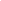 Scholarship RecipientsAlmond Board Scholarship:Samantha Albiani, Elk Grove ($2,500) xSavanna Barcellos, Gustine ($1,000) xElizabeth Beebe, Pioneer Valley ($1,000) xPrincesa Ceballos, Porterville ($1,000) xCadence DeCoite, Tracy-Merrill West ($4,500) xDamon Gallegos, Fallbrook ($2,000) xJasmine Hernandez, Watsonville ($1,000) Kaitlyn Kampman, Hamilton City ($2,250) xRachel Majarian, Visalia-Mt. Whitney ($1,000) xEmily Manners, Sebastopol-West County ($1,000) xMichaela Mederos, Tulare ($2,500) xFrances Pierce, Patterson ($2,250)Daniela Rodriguez, Greenfield ($4,500) xDevin Stout, Galt ($2,500) xMalana Unsell, Bakersfield-North ($1,000) xShyanna Ward, Reedley-Immanuel ($2,500) xJerry L. Biggs Memorial Scholarship:Kelsey Swearinger, Durham ($1.000) xBetty Bushong Memorial Scholarship:Karly Guerra, Kingsburg ($1,250) xAbigale Jacobsen, Elk Grove ($1,250) x Jerry T. Davis Memorial Scholarship:Julia Fernandez, Santa Paula ($1,000) xPaul Freitas Memorial Scholarship:Kamille Dean, Merced-Golden Valley ($750) xGolden State Agriculture Foundation Scholarship:Cameron Ivy, Merced-Golden Valley ($1,000) xBob Heuvel Memorial Scholarship:Nicole Carter, Oakdale ($1,000) xMabel W. Jacks Scholarship:Mckenzie Anderson, Placer ($1,000) xTyler Borba, Gustine ($1,000) xColby Galassi, Watsonville ($1,000) xByron J. McMahon Memorial Scholarship:Rebecca Circe, Arcata ($1,000) x Dorothy McMillan Memorial Scholarship:Abigail Cotton, Valley Center ($1,000) xDean McNeilly Scholarship:Austin Flood, Cottonwood-West Valley ($1,000) xPast State Officer Scholarship:Sarah Reece, Galt ($1,250) xNeveya Villa, Livingston ($1,250) xJaimie Lynne Pettey Memorial Scholarship:Jessica Bakken, Julian ($500) x Monica Ferris, Lakeside-El Capitan ($500) xMadilyn Golden, Fallbrook ($750) xBrian Kavanagh, Temecula-St. Jeanne ($1,000) xJohn Martinez, Livingston ($1,000) xIsabella Ribeiro, Tulare ($2,000) xSophie Rodriguez, Menifee-Heritage ($2,000) xEmma Tripp, Bakersfield-North ($1,000) x Dr. Jon Psaila Memorial Foundation Scholarship:Avery Coelho, Tulare, ($1,000) xEric Dominguez, Reedley ($1,000) xRon Schuler Memorial Scholarship:Mallory Sutherland, Bakersfield-Frontier ($1,000) xUTI Scholarship:Antonio Hernandez, Pioneer Valley ($10,000) xBrian Hernandez, Pioneer Valley ($10,000) xZenith Insurance Scholarship:Samantha Gambonini, Petaluma ($2,000) xAlison Heupel, Merced-Golden Valley ($3,000) xRiley Lopez, Le Grand ($3,000) xDaniel Rocha, Hilmar ($2,000) x